Chapingo, Méx. a 4 de febrero de 2012.Revista Mexicana de BiodiversidadInstituto de Biología, UNAMPor este conducto envío a ustedes en archivo anexo, como lo establecen las normas editoriales de la revista, el artículo intitulado “NUTRACEUTICAL VALUE  OF HAWTHORN FRUITS (Crataegus spp.) OF MEXICO”, en donde los autores son: Rosario García-Mateos, Emmanuel Ibarra y Raúl Nieto-Ángel. En relación a la relevancia del tema, se debe considerar que en México el género Crataegus, desde el punto de vista cultural y comercial, ocupa un renglón muy especial. La amplia diversidad y variabilidad genética de tejocote ha demandado mayores esfuerzos de exploración, colecta, caracterización y estudios que lleven al aprovechamiento más eficiente de las especies que se localizan en nuestro país. Se encuentran identificadas mundialmente alrededor de150 especies de tejocote (Crataegus), en México se localizan alrededor de 15 especies, poco estudiadas. Desde 1981, el grupo de investigación de Nieto-Ángel en la Universidad Autónoma Chapingo (UACh) se ha preocupado por recolectar, conservar y caracterizar las especies y accesiones que se localizan en el Banco de Germoplasma de la Universidad Autónoma Chapingo para ubicarlo de acuerdo al potencial que presenta y la necesidad de buscar nuevas alternativas para el aprovechamiento de los recursos fitogenéticos. En México pocos son los estudios de las propiedades medicinales del tejocote. La presencia de fitoquímicos descritos en otras especies justifica el uso medicinal y como consecuencia comercial que se le ha dado en algunos países de Europa y Asia, sin embargo, en México no existen estudios sobre la presencia de fitoquímicos y calidad nutracéutica en beneficio de los consumidores, así como mejorar su manejo y comercialización para generar un aprovechamiento agroindustrial más eficiente y proveer nuevas alternativas económicas para el productor. Recientemente, se ha intensificado el estudio de fitoquímicos y de la actividad antioxidante de productos hortofrutícolas por ser los responsables de su calidad nutracéutica. Actualmente, se recomienda el consumo de estos productos, como terapéuticos naturales, para el tratamiento de enfermedades neurodegenerativas, en algunos tipos de cáncer, en la afectación del sistema inmunológico y desórdenes cardiovasculares. Por otro lado, cabe señalar que se han respetado las normas editoriales de la revista, es un manuscrito inédito, se considera un trabajo original y relevante por el estudio de fitoquímicos en las especies de Crataegus de México. Con la intención de difundir el potencial nutracéutico de las especies que se localizan en México y la contribución a la quimiotaxonomia del género por la identificación de algunos fitoquímicos, consideramos pertinente la publicación de los resultados del presente estudio en la Revista Mexicana de Biodiversidad.Sin más por el momento.  Atentamente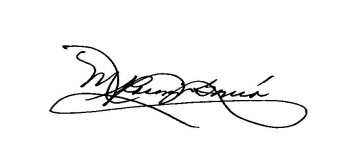 Ma. del Rosario García MateosAutor Responsable